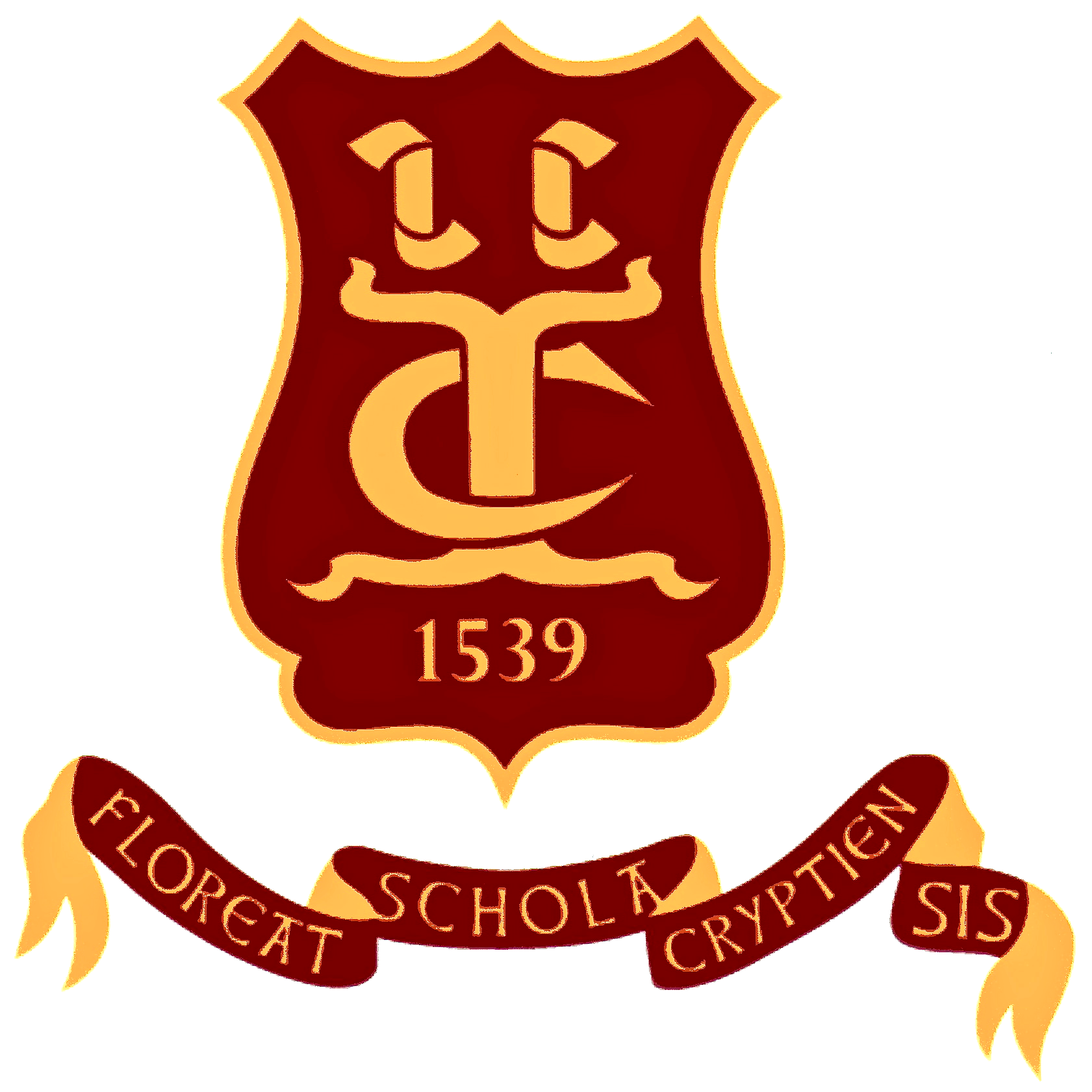  University Visits & Apprenticeship                     Interviews or Assessment Days formName:Form:Date of Proposed Trip:Venue:Reason (e.g. interview request, assessment day  or visit to first choice university):Lessons to be missed:SubjectStaff SignaturePeriod 1Period 2Period 3Period 4Period 5Tutor’sSignature:Parent’sSignature:Director of Post 16 Education(Mr Biggs):Sixth Form Admin.                                           (Mrs Price) Signature:Please hand this form to Mrs Price BEFORE your visit